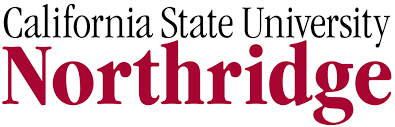 Art 315 SyllabusWorld Perspectives in Art HistorySpring 2021Professor Karen SchifmanEmail address: karen.j.schifman@csun.edu Office Hours (on Zoom): Mondays 10-12 (see link on Canvas), & by appointment Zoom Links will be posted on CANVASCourse InformationCourse Ticket Number #10036Wednesdays 11:00-12:15 You need to be on Zoom at this specific time for this course.Note: Midterm exam will be on a Monday online.Course DescriptionAn introduction to the analysis of art in the context of world cultures. Illustrated lectures explore the artistic responses to universal human needs and experiences: food and shelter, identity, community and death. Art majors may take this course for university elective credit. 3 UnitsCourse PrerequisitesCompletion of the lower division writing exam.Required Text Lazzari, Margaret and Dona Schlesier.  Exploring Art: A Global Thematic Approach. Revised 5th Edition.  Wadsworth Publishers, 2020.  (NOTE: you do not need the Course Mate Printed Access Card)ISBN# 9781111343781This book is available from the campus bookstore and various online booksellers.Canvas will work in any modern web browser. Your browser should have both cookies and JavaScript enabled. Browsers: Firefox, Chrome, Safari (Mac only). Make sure you are using the current version. It is important that you access Canvas via the CSUN website instead of the mobile application in order to ensure full functionality. Most of you will find our class Canvas site fairly straight forward.  However, contact CSUN IT or visit their website for questions and tutorials.https://community.canvaslms.com/videos/1124Zoom GuidelinesAccess your Zoom sessions via the CSUN website.Click here for the Zoom Basics Quick Guide.Use a nice identifiable photo.Students must attend lectures and requested to have their cameras and microphones on, prepared to discuss the assigned readings and material presented.  Dress appropriately and remember that you are in a classroom.Stay on mute unless you are asked to speak.For technology problems, please contact the help desk@ 818-677-1400.Attendance Policy Students are expected to attend each Zoom class meeting. Attendance is extremely important for a successful semester. Due to the nature of this course (slide presentations, lectures and discussions) it is impossible to make up classes. If you foresee the need to be absent, to arrive late, or to leave early please inform me via email. Note that an excused absence is due to illness and not for work or other activities.  Please be on time to class. Late arrivals disturb both your instructor and your fellow classmates. Excessive tardiness and absences will result in a lower grade. I take my attendance and tardiness policy very seriously.Student Email Addresses If you use an email address other than @csun.edu, then it is your responsibility to have mail forwarding. EMAIL: You will be receiving various messages from me via Canvas and they will also be sent to your CSUN email address, so make sure you check your email regularly.Students should check their email & CANVAS regularly for assignments, updates and changes.Student Learning ObjectivesThrough writing assignments, exams, as well as analysis and discussion, students will: Acquire knowledge about the ways in which visual arts express and produce cultural practices. Acquire knowledge about the geographic and historical structure of a broad range of world art traditions.Utilize and apply critical thinking skills.                                 Analyze and write about how meaning is created   through both form and content in a work of art.Apply information technologies to problem solving.Student Learning Outcomes for Comparative Cultural Studies (SLO) (In fulfillment of the GE requirement)Goal: Students will understand the diversity and multiplicity of cultural forces that shape the world through the study of cultures, gender, sexuality, race, religion, class, ethnicities and languages with special focus on thecontributions, differences, and global perspectives of diverse cultures and societies. Students will: Describe and compare different cultures.Describe and explain how race, ethnicity, class, gender, religion, sexuality and other markers of social identity impact life experiences and social relations.Student Learning Outcomes for Information Competency Goal: Students will progressively develop information competence skills throughout their undergraduate career by developing a basic understanding of information retrieval tools and practices as well as improving their ability to evaluate and synthesize information ethically.Students will:Determine the nature and extent of information needed.Demonstrate effective search strategies for finding information using a variety of sources and method.Locate, retrieve, and evaluate a variety of relevant information including print and electronic formats.Organize and synthesize information to communicate effectively.Explain the legal and ethical dimensions of the use of information.Student Learning Outcomes for Writing Intensive CourseGoal: Students will develop their abilities to express themselves and the knowledge they have obtained through practicing various forms of writing within different disciplinary contexts. Writing intensive courses will build upon the skills gained in the Analytical Reading and Expository Writing section of  Basic Skills. In each WI course students will be required to complete writing assignments totaling a minimum of 2500 words.Academic Integrity                                                                  All students are expected to comply with CSUN’s high standards of Academic Integrity and avoid instances of dishonesty at all times. Such acts of dishonesty include cheating, plagiarism, fraud, false citations or data, and the fraudulent use of Internet resources. Students are not to commit academic fraud. Cases of academic misconduct will be reported and may result in probation, suspension, or expulsion as outlined in Section 41301, Title 5, of the California Code of Regulations.Academic Fraud includes, but is not limited to, the following situations:*Plagiarism is using someone else’s ideas or work without proper or complete acknowledgement. Plagiarism encompasses many things, and is by far the most common manifestation of academic fraud. For example, copying a passage straight from a book into a paper without quoting or explicitly citing the author is plagiarism. In addition, completely rewording someone else’s work or ideas and using it as one’s own is also plagiarism. It is very important that students properly acknowledge all ideas, work, and even distinctive wording that are not their own. Students who are unsure of how or when to properly acknowledge sources are encouraged to contact me.*Plagiarism via the Internet is occurring with more and more frequency, and takes a number of different forms. As should be obvious, purchasing research papers on the Internet and submitting them as a student’s own work constitutes a gross case of plagiarism. Cutting and pasting from a website without putting the text being used in quotation marks and/or without properly citing the source also constitutes plagiarism. *Cheating is the copying of any test or quiz or essay or work done in a class that is not the student’s own work. It also includes giving or receiving unauthorized assistance during an examination whether it was intentional or not. Obtaining or distributing unauthorized information about an exam before it is given is also cheating, as is using inappropriate or unallowable sources of information during an exam. This includes posting images of exams or content from our course for others to use on the Internet as well. *Multiple Submission is the use of work previously submitted at this or any other institution to fulfill academic requirements in another class. For example, using a paper from an English class for a Sociology class is Academic Fraud. Slightly altered work that has been resubmitted is also considered to be fraudulent. With prior permission, some professors may allow students to complete one assignment for two classes. In this case, prior permission from both instructors is absolutely necessary.*False Citation is falsely citing a source or attributing work to a source from which the referenced material was not obtained. A simple example of this would be footnoting a paragraph and citing a work that was never utilized.*Intentional Deception is the submission of false documentation (absence excuse, proof of attendance, volunteer hours, etc.) for falsifying any official college record. A student who misrepresents facts in order to obtain exemptions from course requirements has committed an act of intentional deception. It is best for a student to do the work as required in a course or speak to the instructor about circumstances that may cause problems in completing forms correctly or honestly. University PoliciesAcademic Dishonesty PolicyStudent Conduct CodeAcademic CalendarAccommodations and ServicesStudents with disabilities must register with Disability Resources and Educational Services (DRES) in order to receive accommodations. If you feel that you qualify for the services provided by DRES contact them at (818)677-2684 or stop by the office located in Bayramian Hall (BH 110). Faculty cannot provide assistance to students seeking disability accommodations unless they have disability documentation are registered with  DRES. Any student who feels that he or she may need an accommodation based on the impact of a disability should contact me privately to discuss your specific needs.PowerPoint Presentations & Canvas Links PowerPoint presentations for each chapter will supplement what is taught in class. There will be various links to websites and videos that enhance the material. It is crucial that you view these materials as they are part of the lecture material for the course.  Keep in mind that Canvas does monitor your viewing activities.Participation Class participation will be taken into consideration upon final grading. I am expecting you to participate in the Zoom lectures by using the chat feature or “raising your hand” to speak. The expectations are that you come to class having read the assigned materials and participate in class discussions. I expect my students to make an effort to engage with the material in class and also to view the materials posted on CANVAS on a regular basis in order to enhance the learning process. NOTE: Lectures will not be recorded.Online QuizzesThere will be 12 online quizzes worth 10 points each. (Ch.1& 3-12 & 15); one is extra credit.Each quiz is 10 questions, and you are allowed 15 minutes from start to finish. There are no make-ups so make sure that you have good Internet access once you begin.  Your final grade is based on taking 11 quizzes, so that way one can either be extra credit or will be helpful if you miss one of the quizzes. Quizzes are mostly multiple-choice, although there may be some T/F and fill-in questions.There are NO MAKE-UPS and NO LATE SUBMISSIONS. All quizzes will be made available on Wednesdays at 12:30 p.m. and are due on the following Wednesday @ 10:00 a.m. as indicated on Canvas. (Please refer to Canvas as there may be a few exceptions or changes)If you complete all of the quizzes, then one will be extra credit.IMPORTANT: You may use your books and notes while taking the quiz but you must work on your own. Do not share your answers or discuss with anyone, even after completing the quiz. You will have 15 minutes to complete the quiz.  By selecting "attempt quiz now” you are acknowledging that you are the assigned student taking the quiz and the work is entirely your own.Online Discussions Do refer to the “Guidelines for Discussion Posts and Reponses” document and specific due dates on CANVAS.There will be 7 online discussions (posts and responses) this semester. You will be required to verbalize your thoughts and ideas. All prompts and guidelines will be posted on CANVAS. You will be expected to post original writing, and will be graded on content, organization, grammar, style, and spelling. Each post will also have a response where you will be responding to other student’s posts. Discussion forum posts and responses are always due on Wednesdays @ 11:59 p.m. as indicated on CANVAS.No late postings will be excepted. Required Art Museum Virtual Visit/Research Paper*IMPORTANT: THIS IS REQUIRED FOR A PASSING GRADE IN THIS COURSE.Students are required to virtually visit a local art museum, and write a minimum 1000-word paper (this does not include the title page, parenthetical notations, & a bibliography). This assignment will involve research and documentation. This assignment will have 3 components: 1.Proposal 2. Rough Draft3. Completed Research PaperThis assignment will be submitted on Canvas via “TURN-IT-IN” to rule out plagiarism. Specific guidelines will be posted on Canvas in a separate document. ExamsThere will be a midterm and a final on-line. These will address materials from class lectures, the textbook, and provided online materials.  The exams will include slide identifications as well as related questions. The exams will be multiple-choice and/or true/false. These exams are not cumulative. Study guides will be posted on Canvas prior to the midterm and final. Exams are not cumulative. There will also be extra credit crossword puzzles that will serve as additional study guides.Extra CreditIn addition to an extra quiz and 2 crossword puzzles, there will be an opportunity for one extra credit paper. Guidelines will be posted separately on CANVAS.GradingYour goal is to accumulate a total of 351 points (not including extra credit) from a combination of:Exams=100 points: Midterm exam=40 points + Final exam=60 pointsQuizzes=110 pointsMuseum Paper=55 points: Proposal =10 points, Rough Draft=5 points, Completed paper=40 pointsDiscussions=81 points: 1 x 9 + 6 x 12Participation  (Misc.) 5 points*Ignore the percentages and grades posted on CANVAS and only refer to my grading scale. Grading will be done on a plus (+) and minus (–) basis.Grade      Points              A              351-333A minus   332-316B plus      315-305B              304-291B minus   290-281C plus      280-270C              269-256C minus   255-246D plus      245-235D              234-211D minus   210-200F  below   200COURSE SCHEDULE This schedule is tentative; all assignments and due dates are subject to change; specific assignment due dates and any changes will be posted on CanvasYou are expected to read the specified chapter before coming to class!Quizzes will be made available on Wednesdays at 12:30 p.m. and due on the following Wednesday @ 10 a.m. (except where otherwise noted). Correct answers will be revealed after the due date and time.All Discussion Posts and Replies are due on Wednesdays @ 11:59  p.m.Week 1. 1/27: Introduction to the courseView the videos posted under “Ch. 1 Supplemental Materials”Reading Assignment due next week: Ch.1 A Human Phenomenon Week 2. 2/03: Toward a Definition of Art(NOTE: We are skipping chapter 2)Reading Assignment due next week: Ch. 3 MediaQuizzes on Ch. 1 & 3 due on Wednesday 2/10 @ 10 a.m.Week 3. 2/10: MediaDiscussion Post I due on Wed. 2/17 @ 11:59 p.m.Week 4. 2/17: Media cont.Reading Assignment due next week: Ch. 4 Deriving Meaning Quiz on Ch. 4 due on Wednesday, 2/24 @ 10 a.m. Discussion Post II due on Wed. 2/24 @ 11:59 p.m.Week 5. 2/24: Methodologies/Postmodernism/OrientalismReading Assignment due next week: Ch. 5 Food & Shelter Quiz on Ch. 5 Wednesday 3/03 @  10 a.m.Discussion Post II Response due Wed., 3/03 @ 11:59 p.m.Week 6. 3/03: Deriving Meaning cont. & Food & ShelterReading Assignment due next week: Ch. 6 Reproduction and SexualityQuiz on Ch. 6 due on Wednesday, 3/10 @ 10 a.m.Discussion Post III due Wed., 3/10 @ 11:59 p.m.Week 7. 3/10: Food & Shelter cont. & Reproduction & SexualityWeek 8. 3/17:  Spring Break  (March 15-21)Discussion Post III Response due Wed., 3/24 @ 11:59 p.m.Week 9. 3/24: Reproduction & Sexuality continued & Zoom lecture on Research Paper GuidelinesReading Assignment due next week: Ch. 7 Deities and Places of Worship & Quiz on Ch. 7 due Wednesday, 4/07 @ 10 a.m.Week 10. 3/31: No Zoom/Cesar Chavez Holiday/Campus ClosedDiscussion Post IV due Wed., 4/07 @ 11:59 p.m.*Monday, 4/05 is Midterm ExamMIDTERM (CHAPTERS 1 & 4-6)Week 11. 4/07:  Deities & Places of WorshipReading Assignment due next week: Ch. 8 Mortality & Immortality & Ch. 9 Power, Politics & GloryNOTE: Material from Ch. 8 Mortality & Immortality will only be available online in a PowerPoint presentation only.Quizzes on Ch. 8  & Ch. 9 are due Wednesday 4/14 @ 10 a.m. Discussion Post IV Response due Wed., 4/14 @ 11:59 p.m. MUSEUM PAPER, Part I, Proposal  DUE WED, 4/14 @ 11:59 p.m.Week 12. 4/14: Power, Politics, & GloryReading Assignment due next week: Ch. 10 Social Protest/AffirmationQuiz on Ch. 10 due on Wednesday, 4/21 @ 10 a.m.Discussion Post V due Wed., 4/21 @ 11:59 p.m.Week 13. 4/21: Social Protest & AffirmationReading Assignment due next week: Ch. 11 Mind & BodyQuiz on Ch. 11 due on Wednesday, 5/05  @ 10 a.m.Discussion Post V Response due Wed., 4/28 @ 11:59 p.m.Discussion Post VI due on Wed., 4/28 @ 11:59 p.m.Week 14. 4/28: Mind & Body ROUGH DRAFT PEER REVIEWS-see details on CANVASReading Assignment due next week: Ch. 12 Race, Gender, Class, and ClanQuiz on Ch. 12 due Wednesday, 5/05 @ 10 a.m.Discussion Post VI Response due on Wed., 5/05 @11:59 p.m.Week 15. 5/05:  Race, Gender, Class & ClanDiscussion Post VII due on Wed., 5/12 @ 11:59 p.m.MUSEUM/RESEARCH PAPERS DUE ON CANVAS ON Monday, 5/10 @ 11:59 p.m. No late papers will be accepted!!! Week 16. 5/12: Race, Gender, Class and Clan Quiz on Ch. 15 due Monday, 5/17 @ 10 a.m. No PowerPoint. We are skipping Ch. 13 & 14.Discussion Post VII Response due on Monday, 5/17 @11:59 p.m.EXTRA CREDIT PAPERS ARE DUE on FRIDAY  5/14  @11:59 p.m. on CANVASFINAL EXAM (Ch. 7-13, not cumulative)Wednesday, 5/19,  10:15 am.-12:15 p.m. ONLINEThere are no make-ups or changes without a doctor’s note or similar.--THE SYLLABUS IS A CONTRACT BETWEEN THE PROFESSOR AND THE STUDENT--It is your responsibility to read and follow this syllabus! It is your responsibility to ask questions if something is unclear to you!